СОВЕТ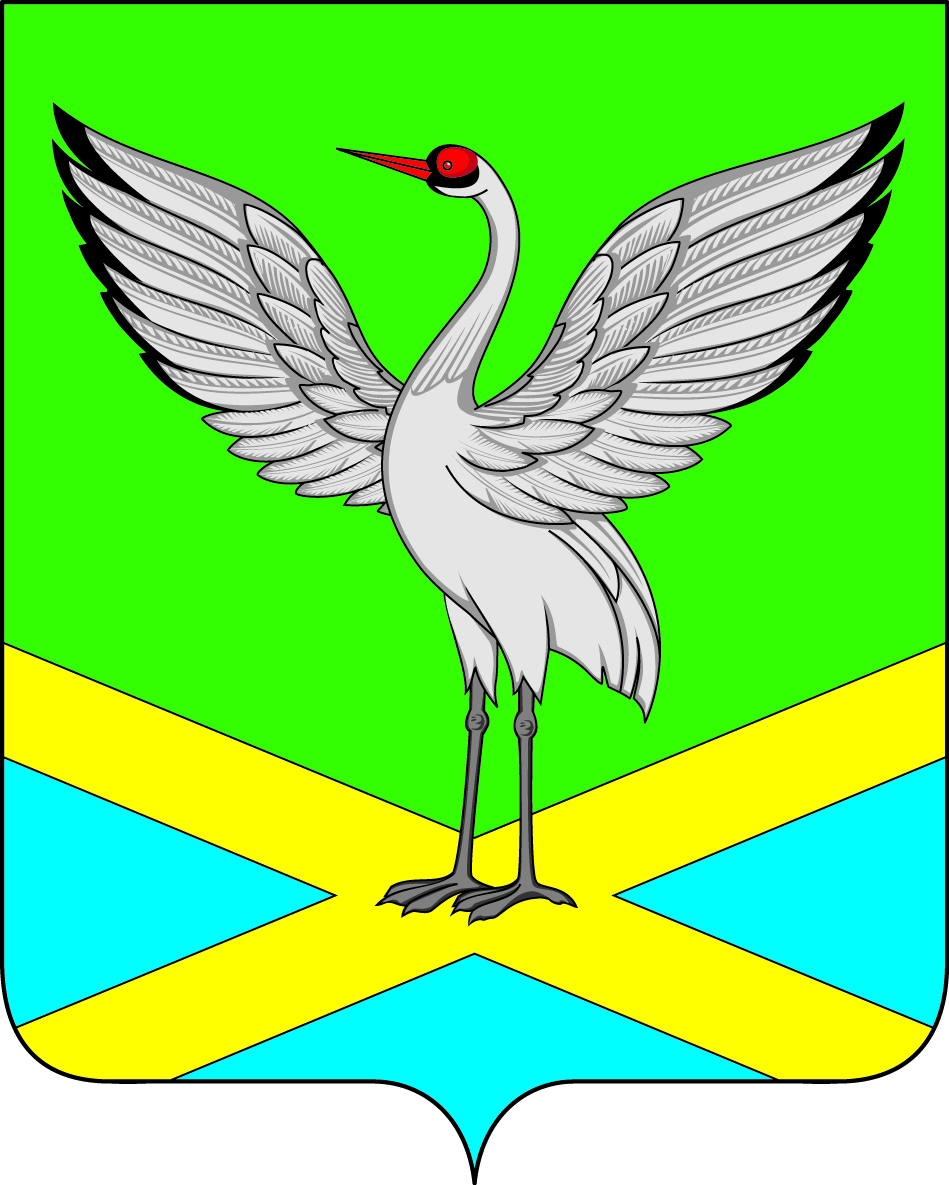 городского поселения «Забайкальское»муниципального района «Забайкальский район»III – го созываРЕШЕНИЕот « 25 » июля 2016 года                                                                № 219пгт. ЗабайкальскОб утверждении Положения о пенсионном обеспечении  за выслугу лет  муниципальных служащих администрации  городского поселения «Забайкальское» муниципального района «Забайкальский район» В соответствии с Федеральными законами  от 6 октября 2003 года № 131-ФЗ «Об общих принципах организации местного самоуправления в Российской Федерации», от 17 декабря 2001 года № 173-ФЗ «О трудовых пенсиях в Российской Федерации», Законом Забайкальского края от 26 сентября 2008 года № 48-ЗЗК «О стаже муниципальной службы в Забайкальском крае» и руководствуясь Законом Забайкальского края от 11 февраля 2009 года № 145-ЗЗК «О пенсионном обеспечении за выслугу лет государственных гражданских служащих Забайкальского края», Совет городского поселения «Забайкальское», решил:Утвердить Положение о пенсионном обеспечении  за выслугу лет  муниципальных служащих администрации  городского поселения «Забайкальское»,  согласно приложению №1 к настоящему Решению (форма № 1, форма № 2, форма № 3).Решение Совета городского поселения «Забайкальское» от 28 марта 2006 года № 33 «О пенсионном обеспечении за выслугу лет муниципальных служащих Читинской области» признать утратившим силу.Опубликовать настоящее Решение в информационном вестнике «Вести Забайкальска».4. Настоящее Решение вступает в силу с момента его официального опубликования в информационном вестнике «Вести Забайкальска».И.о. главы городскогопоселения «Забайкальское»                                                О. В. ПисареваПриложение № 1к Решению Совета городского поселения «Забайкальское»от 25 июля  2016 года  № 219ПОЛОЖЕНИЕО пенсионном обеспечении  за выслугу лет  муниципальных служащих администрации  городского поселения «Забайкальское»1.Общие положения	1. Настоящее положение устанавливает основания возникновения права на пенсию за выслугу лет и порядок ее назначения муниципальным служащим городского поселения «Забайкальское», устанавливает периоды, включаемые в стаж муниципальной службы, размеры денежного содержания, исчисляемого для определения размера пенсии, соотношение должностей муниципальной службы и должностей государственной гражданской службы Забайкальского края. 	2. Правовую основу настоящего положения составляют Федеральный закон от 6 октября 2003 года № 131-ФЗ «Об общих принципах организации местного самоуправления в Российской Федерации», от 17 декабря 2001 года № 173-ФЗ «О трудовых пенсиях в Российской Федерации», Законом Забайкальского края от 26 сентября 2008 года № 48-ЗЗК «О стаже муниципальной службы в Забайкальском крае» и руководствуясь Законом Забайкальского края от 11 февраля 2009 года № 145-ЗЗК «О пенсионном обеспечении за выслугу лет государственных гражданских служащих Забайкальского края».2.Условия  назначения пенсии за выслугу лет муниципальным служащим городского поселения «Забайкальское».        1.Муниципальные служащие администрации городского поселения «Забайкальское» при наличии стажа муниципальной службы не менее 15 лет имеют право на пенсию за выслугу лет при увольнении с муниципальной службы по следующим основаниям:1) ликвидация органов муниципальной власти городского поселения «Забайкальское»;2) сокращение штата муниципальных служащих в аппарате органов местного самоуправления городского поселения «Забайкальское»;3) достижение предельного возраста, установленного федеральным законом для замещения должности муниципальной службы;4)обнаружившегося несоответствия замещаемой должности муниципальной службы городского поселения «Забайкальское» вследствие состояния здоровья, препятствующего продолжению муниципальной службы;5) увольнение по собственному желанию в связи с выходом на трудовую пенсию по старости (инвалидности).Граждане, уволенные с муниципальной службы по основаниям, предусмотренными пунктами 3-5 настоящего положения, имеют право на пенсию за выслугу лет, если они замещали должности муниципальной службы администрации городского поселения «Забайкальское» не менее 12 полных месяцев непосредственно перед увольнением.2. Пенсия за выслугу лет устанавливается к трудовой пенсии по старости (инвалидности), назначенной в соответствии с Федеральным законом "О трудовых пенсиях в Российской Федерации", и выплачивается независимо от получения в соответствии с указанным Федеральным законом накопительной части трудовой пенсии.3. Пенсия за выслугу лет не выплачивается в период замещения должностей в органах государственной власти, иных государственных органах и органах местного самоуправления.4. Пенсия за выслугу лет не назначается гражданам, которым в соответствии с законодательством Российской Федерации назначена пенсия за выслугу лет, ежемесячное материальное обеспечение, ежемесячное пожизненное содержание или иная выплата к пенсии за счет средств федерального, краевого или местного бюджетов, за исключением предоставляемых мер социальной поддержки в виде ежемесячной денежной выплаты в соответствии с федеральными законами и законами края.5. Гражданам, имеющим право одновременно на пенсию за выслугу лет и различные ежемесячные выплаты к пенсии из бюджета края, назначается и выплачивается вместе с трудовой пенсией либо пенсия за выслугу лет, либо одна из выплат по их выбору.3. Финансирование пенсии за выслугу летФинансирование пенсии за выслугу лет осуществляется за счет средств бюджета городского поселения «Забайкальское».4. Размеры пенсии за выслугу лет1. Размер пенсии за выслугу лет исчисляется исходя из среднемесячного денежного содержания за последние полные 12 месяцев муниципальной службы, предшествующих, по выбору лица, обратившегося за установлением пенсии за выслугу лет, дню ее прекращения либо дню достижения возраста, дающего право на трудовую пенсию, включая начисление надбавок за работу в местностях с особыми климатическими условиями, с учетом стажа муниципальной службы, за вычетом страховой части трудовой пенсии по старости (инвалидности), установленной в соответствии с Федеральным законом от 17 декабря 2001 года N 173-ФЗ "О трудовых пенсиях в Российской Федерации" на момент вынесения решения о назначении пенсии за выслугу лет.При наличии стажа муниципальной службы не менее 15 лет пенсия за выслугу лет устанавливается в размере 45 процентов среднемесячного денежного содержания за вычетом страховой части трудовой пенсии по старости (инвалидности), установленной в соответствии с федеральным законом «О трудовых пенсиях в Российской Федерации». За каждый полный год стажа муниципальной службы сверх 15 лет пенсия за выслугу лет увеличивается на 3 процента среднемесячного денежного содержания. При этом сумма пенсии за выслугу лет и указанных частей трудовой пенсии по старости (инвалидности) не может превышать 75 процентов  среднемесячного денежного содержания муниципального служащего.В целях сохранения размера пенсии за выслугу лет граждане, выехавшие на постоянное место жительства за пределы Забайкальского края, должны представлять в администрацию городского поселения «Забайкальское», справку с места жительства по состоянию на 1 января и 1 июля текущего года.5. Минимальный размер пенсии за выслугу летРазмер пенсии за выслугу лет не может быть ниже фиксированного базового размера страховой части трудовой пенсии по старости, установленного пунктом 2 статьи 14 Федерального закона "О трудовых пенсиях в Российской Федерации" с учетом районного коэффициента, действующего на соответствующей территории Забайкальского края в соответствии с федеральным и краевым законодательством.6. Стаж муниципальной службыСтаж муниципальной службы для назначения пенсии за выслугу лет муниципальным  служащим администрации городского поселения «Забайкальское» устанавливается в соответствии с Федеральным законом "О государственном пенсионном обеспечении в Российской Федерации" и законом Забайкальского края. 7. Назначение, перерасчет и выплата пенсии за выслугу лет1. Назначение пенсии за выслугу лет производятся по заявлению гражданина.При этом обращение за назначением пенсии за выслугу лет может осуществляться в любое время после возникновения права на пенсию - без ограничения каким-либо сроком.2. Назначение пенсии за выслугу лет производится администрацией городского поселения «Забайкальское».3. Пенсия за выслугу лет назначается с 1-го числа месяца, в котором гражданин обратился за ней, но не ранее чем со дня возникновения права на нее.4. Пенсия за выслугу лет назначается к трудовой пенсии по старости пожизненно, к пенсии по инвалидности - на срок назначения указанной пенсии.5. Размер пенсии за выслугу лет пересчитывается с соблюдением правил, предусмотренных настоящим положением, при индексации или повышении в централизованном порядке окладов месячного содержания по соответствующей должности муниципальной службы.6. Перерасчет размера, выплата пенсии за выслугу лет производится администрацией городского поселения «Забайкальское».7. Правила обращения за назначением пенсии за выслугу лет, порядок рассмотрения заявления о ее назначении, правила определения размера и выплаты пенсии за выслугу лет, приостановления и возобновления ее выплаты, а также ее перерасчета устанавливаются в порядке, определяемом комиссией по пенсионным вопросам администрации городского поселения «Забайкальское».8. Порядок назначения пенсии за выслугу лет  Назначение и выплата пенсии за выслугу лет производится Администрацией городского поселения «Забайкальское». Администрация городского поселения формирует комиссию по назначению, перерасчету и выплате пенсии за выслугу лет (далее – Комиссия).  Лица, претендующие на пенсию за выслугу лет, предоставляют в Комиссию следующие документы:- заявление об установлении доплаты к пенсии по форме  1 (прилагается);- справку о размере среднего месячного денежного содержания по форме  2 (прилагается);-справку о должностях, периоды службы (работы) в которых включаются в стаж муниципальной службы для назначения пенсии за выслугу лет;- справку-расчет ГУ ОПФР о суммах базовой и страховой частях трудовой пенсии;- копию трудовой книжки;- копию пенсионного удостоверения;- копию страхового свидетельства.Комиссия рассматривает документы и принимает решение, определяющее размер пенсии за выслугу лет. В случае отказа в установлении пенсии за выслугу лет в письменной форме сообщается заявителю с изложением его причины.Основанием для перерасчета размера пенсии за выслугу лет является:- повышения окладов месячного содержания по соответствующей должности муниципальной службы;-изменения размеров базовой и страховой частей пенсии - справка Пенсионного Фонда, предоставляемая лицом, получающим пенсию за выслугу лет.9. Приостановление и возобновление выплаты пенсии за выслугу лет1. Выплата пенсии за выслугу лет приостанавливается гражданам в период замещения ими должностей в органах государственной власти, иных государственных органах и органах местного самоуправления с 1-го числа месяца, следующего за месяцем назначения на данные должности.2. Возобновление выплаты пенсии за выслугу лет указанным в части 1 настоящего положения гражданам в случае освобождения их от занимаемой должности осуществляется без пересчета стажа на прежних условиях по заявлению лица с 1-го числа месяца, следующего за месяцем освобождения от занимаемой должности.Форма №1к Положениюо пенсионном обеспечении  за выслугу лет  муниципальных служащих администрации  городского поселения «Забайкальское»В комиссию по установлению пенсииза выслугу лет муниципальным служащим                          городского поселения «Забайкальское»                                                                                                                                      от___________________________                                                           (фамилия, имя, отчество)                                                                                             ______________________________________                                                       (наименование должности заявителя на день увольнения)   Домашний адрес_______________________                                                                                                                                                                          						                                              телефон____________________________Заявление	 В соответствии с законом Забайкальского края «О муниципальной службе в Забайкальском крае», законом Забайкальского края «О пенсионном обеспечении за выслугу лет государственных гражданских служащих Забайкальского края» прошу установить мне пенсию за выслугу лет  к трудовой пенсии по старости (инвалидности), назначенной в соответствии с Федеральным законом «О трудовых пенсиях в Российской Федерации».	Трудовую пенсию по _________________________________________(вид пенсии)получаю в _______________________________________________________(наименование органа, назначившего и выплачивающего трудовую пенсию)	При замещении должности в органах государственной, муниципальной власти или органах местного самоуправления или назначении мне пенсии за выслугу лет или ежемесячного пожизненного содержания, или при установлении дополнительного пожизненного содержания обязуюсь в 5-дневный срок сообщить об этом в комиссию по пенсионным вопросам администрации городского поселения «Забайкальское» с предоставлением подтверждающих документов._____________                                                                        ____________            (дата)                                                                                   (подпись)Форма № 2к Положениюо пенсионном обеспечении  за выслугу лет  муниципальных служащих администрации  городского поселения «Забайкальское»СПРАВКА  о размере денежного содержания лица, замещавшего муниципальную должность городского поселения «Забайкальское» для установления пенсии за выслугу лет к трудовой пенсии по старости (инвалидности)Денежное содержание______________________________________(фамилия имя отчество)Замещавшего муниципальную должность муниципальной службы городского поселения   «Забайкальское»_______________________________                                (наименование должности)За период с _______________ по _________________составляло:Глава городского поселения«Забайкальское»                           ___________                 _______________                                                                            (подпись)                               (ф.и.о.)Главный бухгалтер                       ___________                 _______________	    (подпись)	                       (ф.и.о.)Дата выдачи справки     _______________  (число, месяц, год)                                                         Место печати           Форма № 3к Положениюо пенсионном обеспечении  за выслугу лет  муниципальных служащих администрации  городского поселения «Забайкальское»Справкао должностях, периоды службы (работы) в которых включаются в стаж муниципальной службы для назначения пенсии за выслугу лет_______________________________________________(фамилия, имя, отчество)Замещавшего должность ___________________________________________                                        (наименование должности)Руководитель   _________________________________________________                             (подпись)                        (инициалы, фамилия)Главный бухгалтер_____________________________________________                                     (подпись)                    (инициалы, фамилия)«___»_____________________ _____г.(дата)        М.П. п/пДенежное содержаниеЗа 12 месяцев            (рублей)В месяц в процентахВ месяц ( рублей)1.Должностной оклад2Надбавки к должностному окладу за:а)выслугу летб)особые условия муниципальной службыв)квалификационная надбавкаг)за доступ к сведениям, составляющим государственную тайнуд)ежемесячное денежное поощрение по результатам работые)премии за выполнение особо важных и сложных заданийж)надбавка за выслугу лет в местностях с тяжелыми климатическими условиямиЗ)районный коэффициент   и)надбавки за Почетные звания РФ, Читинской области, Забайкальского края, ученую степень, ученое званиеИТОГО: денежное содержание, учитываемое для установления доплаты к муниципальной пенсии№п/п№ записи в трудовой книжкеДатаДатаДатаЗамещаемая должность№п/п№ записи в трудовой книжкегодмесяцчислоЗамещаемая должность